Publicado en Madrid el 28/09/2020 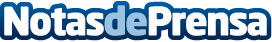 En octubre comienzan los cursos de Orduna-elearning sobre 'Control de la Miopía' y 'Optometría Geriátrica' Los alumnos interesados en esta formación disruptora y novedosa pueden inscribirse a través de la plataforma www.ordunaelearning.com hasta un día antes de su inicio (15 de octubre). Los ópticos-optometristas, clientes de ZEISS, tendrán facilidades de acceso a las plazas limitadas y beneficios adicionales en la matriculaciónDatos de contacto:Javier Bravo606411053Nota de prensa publicada en: https://www.notasdeprensa.es/en-octubre-comienzan-los-cursos-de-orduna Categorias: Nacional Medicina Recursos humanos Cursos Otras ciencias http://www.notasdeprensa.es